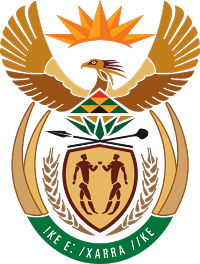 MINISTRY FOR COOPERATIVE GOVERNANCE AND TRADITIONAL AFFAIRSREPUBLIC OF SOUTH AFRICANATIONAL ASSEMBLYQUESTIONS FOR WRITTEN REPLYQUESTION NUMBER: PQ2016/2569 DATE OF PUBLICATION: 18 November 2016Mr MS Mbatha (EFF) to ask the Minister of Cooperative Governance and Traditional Affairs:What is the total number of persons in his department who are employed in senior management with a special salary level and (b) what (i) amount has each person been paid since their appointment, (ii) is the basis for each specified salary level and (iii) are the further relevant details of each appointment?Reply:One(i) The amount paid to the employee as at appointment in 2011 was R 1 025 133, which increases incrementally on an annual basis due to general salary adjustment.(ii) The Department was not able to secure the services of an expert Executive Manager: Finance who met the gender representivity requirements. The appointee has skills that are highly in demand in the public and private sector and it was to the benefit of the Department to secure her services due to a buy offer.(iii) Although the post was advertised on salary level 14, the successful candidate’s remuneration package was at a higher level and she was therefore appointed on a personal notch.